NATIONAL ASSEMBLY QUESTION FOR WRITTEN REPLYQUESTION NUMBER: 4126 OF 2015 Mrs M R Shinn (DA) to ask the Minister of Communications:(1)(a) What are the terms of reference of the enquiry that she asked National Treasury to conduct into the manufacturing and procurement process of the Set Top Box tender and (b) what is the deadline for the  (i) completion and (ii) delivery of the report; (2) Whether the report of the specified enquiry will be made public; if not, why not; if so, what are further relevant details?___________________________________________________________________REPLY: MINISTER OF COMMUNICATIONS(1)	(a) The scope of investigation covers the supply chain processes followed by the Universal Service and Access Agency of South Africa in the appointment of Ernest and Young to oversee the procurement process and companies to supply digital terrestrial (DTT), direct to home (DTH), satellite dishes and antennas. (b)(i) & (ii) The investigation is expected to be finalised by end December 2015.(2)	The sensitivities regarding the information contained in the final report will determine whether the report will be made public or not.MR NN MUNZHELELEDIRECTOR GENERAL [ACTING]DEPARTMENT OF COMMUNICATIONSDATE:MS AF MUTHAMBI (MP)MINISTER OF COMMUNICATIONSDATE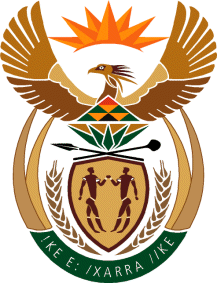 MINISTRY: COMMUNICATIONS
REPUBLIC OF SOUTH AFRICAPrivate Bag X 745, Pretoria, 0001, Tel: +27 12 473 0164   Fax: +27 12 473 0585Tshedimosetso House,1035 Francis Baard Street, Tshedimosetso House, Pretoria, 1000